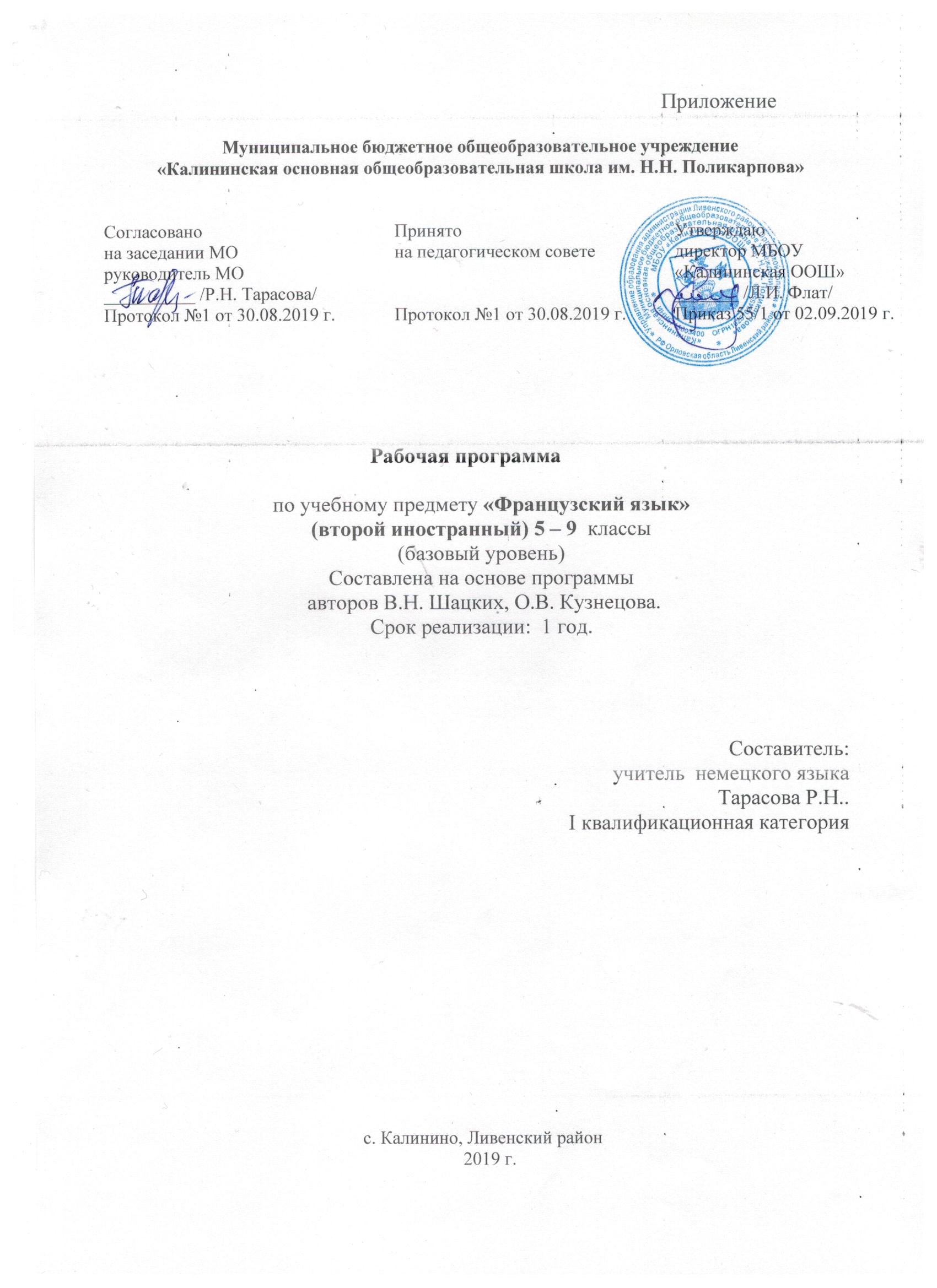 Планируемые результаты освоения учебного предмета «Французский язык»Личностные результатыформирование коммуникативной компетенции и межкультурной и межэтничекой коммуникации; развитие таких качеств, как воля, целеустремленность, креативность, инициативность, эмпатия, трудолюбие, дисциплинированность;формирование общекультурной и этнической идентичности как составляющих гражданской идентичности личности;стремление к лучшему осознанию культуры своего народа и готовность содействовать ознакомлению с ней представителей других стран; толерантное отношение к проявлениям иной культуры, осознание себя гражданином своей страны и мира;готовность отстаивать национальные и общечеловеческие (гуманистические, демократические) ценности, свою гражданскую позицию.Метапредметные результатыразвитие умения планировать свое речевое и неречевое поведение;развитие коммуникативной компетенции, включаяумение взаимодействовать с окружающими, выполняя разные социальные роли;развитие исследовательских учебных действий, включая навыки работы с информацией; поиск и выделение нужной информации, обобщение и фиксация информации;развитие смыслового чтения, включая умение определять тему, прогнозировать содержание текста по заголовку по ключевым словам, выделять основную мысль, главные факты, опуская второстепенные, устанавливать логическую последова тельность основных фактов;осуществление регулятивных действий самонаблюдения, самоконтроля, самооценки в процессе коммуникативной деятельности на иностранном языке;формирование проектных умений.Предметные результатыГоворение:умение высказаться целостно как в смысловом, так и структурном отношениях (на любом уровне речевых единиц); умение высказываться по обсуждаемой проблеме логично и связно, продуктивно как по содержанию, так и по форме;умение проводить свою стратегическую линию (аргументировать, изложить факты, привести примеры), соотносить ее со стратегической линией собеседника;умение сравнивать факты культуры Франции и своей страны, давать им оценку; умение общаться на разных уровнях адекватно ситуации: с одним собеседником, сгруппой;умение общаться в различных организационных формах: интервью; одно- или обоюдостороннее воздействие, побуждение; планирование совместных действий; обсуждение проблемы, чьей-либо точки зрения; обмен мнениями;дискуссионные умения: аргументация, контраргументация, комментирование, сравнение.Чтение:умение понять основную идею, смысл текста;умение выбрать материал для чтения в зависимости от интересов, желаний, необходимости и обстоятельств;умение читать достаточно быстро с целью извлечения информации, необходи мой для обсуждения проблем;умение синтезировать информацию из разных источников; умение адекватно ситуации использовать аутентичные тексты;умение догадываться о значении неизвестных слов по словообразовательным элементам, по контексту, по аналогии с родным языком; о содержании текста по заголовку;умения пересказать прочитанное.Аудирование:умение понимать речь в фонозаписи в нормальном темпе; умение понимать высказывания разного характера и стиля; умение адекватно реагировать на услышанное;умение понимать сказанное собеседником однократно и переспрашивать, если что-то непонятно.Письмо:умение заполнять определенные виды деловых бумаг; умение написать свое письмо и ответ на полученное письмо; умение выписывать из прочитанного то, что необходимо;умение составить план и тезисы своего высказывания (устного или письменного); умение зафиксировать свои размышления по поводу предложенного проблемноговопроса в письменной форме, оформив их правильно как в лексическом и грамматическом плане, так и в стилистическом.Перевод:умение переводить со словарем;умение оформить мысль на иностранном языке в соответствии со стилистическими нормами родного языка.Содержание учебного предметаУчебный предмет «Иностранный язык (второй иностранный язык)» изучается в рамках основного общего образования в 9 классе. На его изучение отводится 1 час в неделю, т. е. 34 часа в течение учебного года. Курс «Французский язык как второй иностранный» обеспечивает формирование и развитие иноязычных коммуникативных умений и языковых навыков, которые необходимы обучающимся для продолжения образования в школе или в системе среднего профессионального образования. Основная образовательная программа основного общего образования определяет следующее предметное содержание речи в рамках учебной дисциплины «Иностранный язык (второй)»: Знакомство с Францией. Моя семья.   Моя школа. Семейные традиции и праздники. Помощь по дому. Мои домашние животные. Мой город. Мир моих увлечений. Каникулы. Данное предметное содержание легло в основу обсуждения проблем в рамках курса «Французский язык как второй иностранный», которое представлено таким образом: УМК-1 (5 класс) знакомит учащихся с отдельными фактами французской культуры, формирует навыки речевой деятельности в наиболее распространенных сферах общения: семья, быт, место жительства, родной город, страна изучаемого языка, система образования, любимые занятия, домашние животные, профессии, черты характера, времена года, месяцы, дни недели, даты. Содержательной основой последующих УМК являются проблемы общения:УМК-2 (6 класс) «À l’écolecomme à l’école...»; «Comment occupez-vousvosloisirs?»; «Comment çavaenfamille?»; «Tout le monde aime les fêtes, et vous?»; «Manger pour vivre et non pas vivre pour manger»; «Est-ce facile d’être enforme?»; «Pour chaqueoiseau son nidest beau»; «Tout le monde aime les voyages».УМК-3 (7 класс) «C’estchouette, les vacances!»; «Les jours se suivent et ne se ressemblent pas»; «À chacunses souvenirs d’enfance»; «Des goûts et des couleurs, on ne discute pas»; «Si on parlait de l’argent de poche?»; «Loisir, quelplaisir!»; «Pourquoiapprendre les languesétrangères?»; «Dis-moi qui tufréquentes, je tedirai qui tues». УМК-4 (8 класс) «Les aventures pour tous les goûts»; «La lecture, c’estcommeunedécouverte»; «C’est vivant, l’Histoire!»; «Ilsont fait la gloire de la France»;  «La francophonie, qu’est-ce que c’est?»; «Les Français, comment sont-ils?»; «L’enseignement: mode d’emploi»; «Quelestvotrehéros?».УМК-5 (9 класс) «À chacun son mode de vie»; «Êtes-vous contents de vivre?»; «La beauté, est-ce important pour vous?»; «Faitesune fête»;«La communication, est-elle à la portée de tous?»; «Qu’est-ce qui vous aide à vousorienterdans le monde?»;«Tousdifférents, toussemblables…»;  «Peut-on un jour réaliser son rêve?»Обучение лексической стороне речиКаждый из УМК серии «Французский язык как второй иностранный» решает специфические задачи по овладению лексической стороной речи. В ходе всего курса обучения учащиеся усваивают 1800 лексических единиц, из которых 1500 — для продуктивного овладения. При формировании лексических навыков используются следующие средства:  —расширяющиеся синтагмы; —функционально-смысловые таблицы;  —лексические таблицы;  —комплекс условно-речевых упражнений. Обучение грамматической стороне речиВ плане обучения грамматической стороне речи у каждого УМК серии «Французский язык как второй иностранный» также имеются свои специфические цели и задачи. При формировании грамматического навыка используются следующие коммуникативные технологии: —презентация грамматического явления; —объяснение его функционирования в речи и формообразования;  —комплекс условно-речевых упражнений, которые предусматривают имитацию, подстановку, трансформацию и репродукцию грамматического материала. Распределение грамматического материала в курсе обучения французскому языку как второму иностранному может быть представлено следующим образом. УМК-1 (5 класс):  —имя существительное: род, число; —артикль: определённый, неопределённый, слитный; —имя прилагательное: род, число, указательные прилагательные; притяжательные прилагательные; —имя числительное: количественные и порядковые числительные; —местоимение: личные местоимения; местоимения в роли подлежащего, вопросительные местоимения qui, que;  —глагол: самостоятельные и вспомогательные глаголы, спряжение французских глаголов I группы, неправильных глаголов être, avoir, aller, faire, возвратных глаголов в настоящем времени; —предлоги; —порядок слов в повествовательном и вопросительном предложении.УМК-2 (6 класс): —артикль: частичный артикль; употребление определенного артикля после глаголов aimer, adorer, préférer, détester, употребление артикля перед именами собственными; —отсутствие артикля: употребление предлога de после существительных, обозначающих количество, а также после наречий plus, moins, trop, assez, beaucoup, unpeu; употребление предлога de после отрицания; —имя прилагательное: согласование прилагательных в роде и числе с существительным; место прилагательных; замена неопределенного артикля предлогом de, если перед существительным во множественном числе стоит прилагательное; неопределенные прилагательные tout/toute, autre, certains/ certaines; указательные прилагательные ce, cet, cette, ces; —наречие: степени сравнения наречий; наречия en, y: их функции, место в предложении;—местоимение: личные местоимения в роли прямого дополнения (COD): me, te, la, le, nous, vous, les; личные местоимения в роли косвенного дополнения (COID): me, te, lui, nous, vous, leur; неопределенные местоимения: on, l’un, l’autre, l’une, l’autre, lesuns, lesautres, tout, toutlemonde, tous, chacun, chacune, certains; самостоятельные личные местоимения: moi, toi, lui, elle, nous, vous, eux, elles, moiaussi и т. д.; указательные местоимения: простые и сложные: ce, ceci, cela, ça; celui, celui­ci, celui­là, celle, celle­ci, celle­là, ceux, ceux­ci, ceux­là, celles, celles­ci, celles­là; —глагол: спряжение глаголов I группы в настоящем времени; особенности спряжения глаголов I группы préférer, célébrer, manger; спряжение глаголов II группы в настоящем времени finir, choisir, enrichir, sedivertir, seréunir; спряжение глаголов III группы в настоящем времени: lire, écrire, apprendre, devoir, vouloir, pouvoir, connaître, partir, savoir, sortir, revenir, venir; спряжение возвратных глаголов в настоящем времени: s’intéresser, sedivertir, seréunir; повелительное наклонение глаголов I, II и III групп; грамматические конструкции: devoir, vouloir, pouvoir  +  infinitif; ilfaut + infinitif; apprende à faireqch; sedivertir à + infinitif; savoir + infinitif; —отрицательныеконструкции: ne… rien; ne… jamais; ne… personne; ne… aucun(e);  ne… nulle part; ni… ni; —ограничительный оборот: ne… que. УМК-3 (7 класс): —lepassécomposé глаголов, спрягаемых с avoir; —lepassécomposé глаголов, спрягаемых с être; —l’imparfait глаголов I, II и III групп;  —le futurimmédiat, le passé immédiat; —le participeprésent, gérondif;—le futur simple глаголов I, II и III групп; —leprésentdusubjonctif; —степени сравнения прилагательных. УМК-4 (8 класс): —вопросительное предложение; —косвенная речь; —косвенный вопрос; —le passé simple, le passé composé; —притяжательные прилагательные и притяжательные местоимения;—leplus­que­parfait; —залог: пассивная форма глагола; —leconditionnelprésent; —простые относительные местоимения: qui, que, dont; —согласование времен изъявительного наклонения в плане прошедшего; —предлоги; —сложные относительные местоимения;—выделение членов предложения (выделительные обороты): c’est ... qui, c’est ... que, cesont ... qui, cesont ... que; —сложное предложение; —lefuturantérieur; —личные приглагольные местоимения-дополнения. УМК-5 (9 класс): Грамматика для повторения: —повелительное наклонение; —личные местоимения: подлежащее, прямое дополнение, косвенное дополнение, личные независимые местоимения;  —прилагательные: согласование прилагательных с существительными в роде и числе, место прилагательных, степени сравнения прилагательных;  —вопросительные местоимения; —притяжательные прилагательные; —указательные прилагательные; —частичный артикль; —согласование времен изъявительного наклонения в плане настоящего, leprésent, l’imparfait, lepassécomposé, lefutursimple; —согласование времен изъявительного наклонения в плане прошедшего, l’imparfait, lepassécomposé, leplus­que­parfait, lefuturdanslepassé; —le subjonctif; —le conditionnelprésent.Обучение произносительной стороне речиОсновные задачи, связанные с обучением произносительной стороне речи, решаются на начальном этапе обучения, поэтому весь текстовый материал УМК-1 (5 класс), подлежащий усвоению, сопровождается прослушиванием аудиоприложения. Это помогает учащимся в формировании звукового образа слова. Произносительный навык состоит из двух операций: артикулирование и интонирование. Особая роль при формировании произносительных навыков отводится учителю, так как именно он призван объяснить учащимся специфику произнесения звуков и особенности интонации. Следует отметить, что звуки даются не изолированно, а в речевом потоке: в слове, словосочетании, фразе. Формирование произносительных навыков УМК-1 предполагает усвоение учащимися следующих фонетических явлений: —особенности произношения французских гласных: гласные переднего и заднего ряда; открытые и закрытые звуки; —полугласные звуки [w, è, j]; —особенности произношения французских согласных; формирование произношения новых специфических звуков [r], [l]; размыкание французских согласных в конце слова; —носовые звуки; —явления связывания и сцепления; —интонация и ее особенности: ритмическая группа, ударение; —интонация повествовательного, вопросительного и восклицательного предложения; —интонация распространенного повествовательного предложения с однородными членами. Формирование произносительных навыков и их дальнейшее совершенствование продолжается в следующих УМК на этапе формирования лексических и грамматических навыков. Здесь также используется аудиоприложение.Тематическое планирование учебного курса «Французский язык»  9 класс Количество часов в неделю: 1 часаКоличество часов в год: 34 часов№п/пРаздел/Тема урокаКол-вочасов Французский язык и Франция Французский язык и Франция61Здравствуй, Франция! Французский алфавит12Знакомство. Правила чтения13Речевой оборот «Что это?». Правила чтения14Диалоги этикетного характера15Вкусы и предпочтения. Чтение16Французский язык и Франция. 1                                                               Я и моя семья                                                               Я и моя семья           47Члены семьи. Глагол être (быть)18Счёт от 1 до 12. Глагол avoir (иметь)19Цвета. Одежда.110Я и моя семья.1                                                  Моя школа                                                  Моя школа           311Дни недели. Счёт от 13 до 30. Présent (настоящее время)112Часы и время. Расписание уроков. Аудирование113Моя школа. 1                                    Семейные праздники и традиции                                    Семейные праздники и традиции            214Праздники и подарки115День рождения. Семейные праздники и традиции.1                                                Помощь по дому                                                Помощь по дому            316Продукты117В магазине. Покупки. Неправильные глаголы118Помощь по дому. 1                                              Мои домашние животные                                              Мои домашние животные            419Животные. Предлоги места120В цирке. Passé composé (прошедшее время)121Мой домашний питомец. Говорение122Мои домашние животные. 1                                                Мой город                                                Мой город            323В городе. 124Мой город. 125Достопримечательности французских городов1                                       Мир моих увлечений                                       Мир моих увлечений             326Хобби и увлечения. 127Спорт. Futur proche (ближайшее будущее время)118Мир моих увлечений. 1                                                  Каникулы                                                  Каникулы             629Времена года и погода130Я на каникулах. Письмо131Каникулы. 132Виды деятельности во время отдыха.133Обобщающее повторение. Модульный контроль134Контрольная работа Подведение итогов работы134